Dear President,Dear Secretary General,We are following the tragic news of the earthquake in the Turkish-Syrian border region with deep concern. On behalf of the Norwegian Association of Local and Regional Authorities and all Norwegian local and regional governments, I send my most sincere condolences to you. Our thoughts are with the families of the victims and with the people of Turkey who have lost loved ones. I am sending warm thoughts to all those who have been injured or affected.Yours sincerely,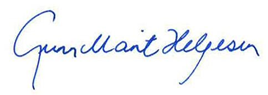 Gunn Marit HelgesenPresident of the Norwegian Association of Local and Regional AuthoritiesOur reference no.: Value/Code:Our reference name:Your reference no.:Document date: